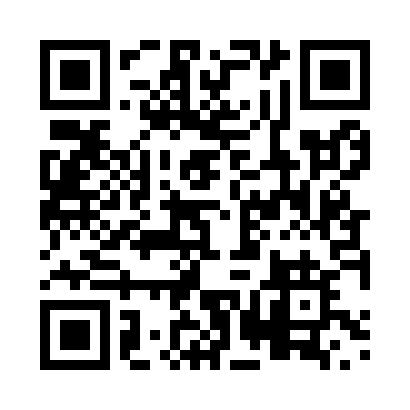 Prayer times for Coriander, Saskatchewan, CanadaWed 1 May 2024 - Fri 31 May 2024High Latitude Method: Angle Based RulePrayer Calculation Method: Islamic Society of North AmericaAsar Calculation Method: HanafiPrayer times provided by https://www.salahtimes.comDateDayFajrSunriseDhuhrAsrMaghribIsha1Wed4:005:471:076:128:2810:162Thu3:575:461:076:138:2910:183Fri3:555:441:076:148:3110:214Sat3:525:421:076:158:3210:235Sun3:505:411:076:168:3410:256Mon3:475:391:076:178:3510:287Tue3:455:381:076:188:3710:308Wed3:435:361:076:198:3810:329Thu3:405:341:076:198:4010:3510Fri3:385:331:076:208:4110:3711Sat3:355:321:076:218:4210:3912Sun3:335:301:076:228:4410:4213Mon3:305:291:076:238:4510:4414Tue3:285:271:076:248:4710:4615Wed3:265:261:076:248:4810:4916Thu3:235:251:076:258:4910:5117Fri3:215:231:076:268:5110:5418Sat3:195:221:076:278:5210:5619Sun3:175:211:076:288:5310:5820Mon3:145:201:076:288:5511:0121Tue3:135:191:076:298:5611:0222Wed3:125:181:076:308:5711:0223Thu3:125:171:076:318:5811:0324Fri3:115:161:076:318:5911:0325Sat3:115:151:076:329:0111:0426Sun3:115:141:076:339:0211:0527Mon3:105:131:086:339:0311:0528Tue3:105:121:086:349:0411:0629Wed3:105:111:086:359:0511:0730Thu3:095:101:086:359:0611:0731Fri3:095:101:086:369:0711:08